Compétences et connaissances travaillées dans l’activitéSituation déclenchante de l’activitéMes constats, mes observations Mon problème à résoudreMes idées pour le résoudreActivités (niveaux 1 et 2)Activités (niveaux 3 et 4)Ma synthèse 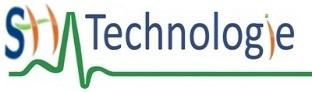 Fiche d’activité n°        de la séquence n°Durée :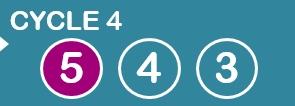 Intitulée : Intitulée : Thématique abordée :Thème abordé : OST ou SFC ou CCRIThème abordé : OST ou SFC ou CCRIThème abordé : OST ou SFC ou CCRIAttendu de fin de cycle : OSTx-… ou SFCx-… ou CCRIx-…Attendu de fin de cycle : OSTx-… ou SFCx-… ou CCRIx-…Attendu de fin de cycle : OSTx-… ou SFCx-… ou CCRIx-…Thématique : Tx-…Thématique : Tx-…Thématique : Tx-…CompétenceOSTxx-… ou SFCxx-… ou CCRIxx-…CompétenceOSTxx-… ou SFCxx-… ou CCRIxx-…ConnaissanceOSTxx-… ou SFCxx-… ou CCRIxx-…Critères d’apprentissagesN1 – Je sais …N1 – Je sais …Critères d’apprentissagesN2 – et je sais …N2 – et je sais …Critères d’apprentissagesN3 – et je sais …N3 – et je sais …Critères d’apprentissagesN4 – et je sais …N4 – et je sais …RessourcesRessourcesFiches connaissancesRappel des critères d’apprentissages de cette activitéN1 – Je sais …Rappel des critères d’apprentissages de cette activitéN2 – et je sais …Rappel des critères d’apprentissages de cette activitéN3 – et je sais …Rappel des critères d’apprentissages de cette activitéN4 – et je sais …